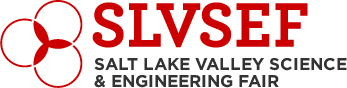 2013 Salt Lake Valley Science and Engineering Fair AwardsMarch 22, 2013Junior Division (7th-8th Grade):Kate Kranz: 1st place Engineering: Materials and Civil EngineeringWill Ryan: 1st place Environmental ManagementBroadcom MASTERS™ (2nd highest score in the Junior Division)Anna Shum: 1st place Physics and AstronomyBroadcom MASTERS™ (4th highest score in the Junior Division)Danny Brown: 2nd place Energy and TransportationMary Oliver: 2nd place Animal ScienceAvery Young: 1st place Plant SciencesAlly Dowse: 3rd place Medicine and Health SciencesEugenie Viollet: 3rd place BiochemistryErin Morgan: 1st place MicrobiologyJoey Mancini: Special award from the United States Navy Office of Naval ResearchWill Ryan and Anna Shum will compete in the Broadcom MASTERS™ national science fair competition for an opportunity to present their projects in Washington, DC and earn $25,000 in scholarships.